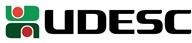 ANEXO IV – RESOLUÇÃO Nº 002-2023 – CAP MODELO DE PARECER EMITIDO PELA COPPTA SETORIALPROMOÇÃO POR TITULAÇÃO OU QUALIFICAÇÃOServidor solicitante:  	Cargo:  	Para considerações da COPPTA Setorial:PARECER: Após a apresentação da análise do presente processo e discussãosobre	a matéria, a COPPTA Setorial CCT chegou à seguinte decisão:( ) Aprovado Unanimidade	( ) Em Diligência	( ) Vista Concedida a  	( ) Aprovado Maioria	( ) ReprovadoLocal, dia/mês/anoPresidente da COPPTA Setorial (Sigla Centro)(Documento assinado digitalmente pelos membros da COPPTA Setorial)Fundação Universidade do Estado de Santa Catarina Av. Madre Benvenuta, 2007 – Itacorubi – Florianópolis, SC Cep: 88035-001 – Fone (48) 3664 8000 – www.udesc.brPossui 02 progressões(	) Sim(	) Não(	) Não se aplica, TUD.Declaração da Chefia(	) Sim(	) Não(	) Não se aplica, Nível de Escolaridade.Total da Carga Horária Integralizada de CursosXXX (xx horas)XXX (xx horas)XXX (xx horas)( ) Atende a Lei Complementar nº 345/2006, devendo ser enquadrado como( ) Atende a Lei Complementar nº 345/2006, devendo ser enquadrado comoClasse destino:A contar de:(	) Não atende a Lei Complementar nº 345/2006.(	) Não atende a Lei Complementar nº 345/2006.Justificativa:Justificativa: